                                                                     اطلاعات همایش                               تاریخ تنظیم درخواست: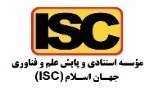                                                                      اطلاعات همایش                               تاریخ تنظیم درخواست:                                                                     اطلاعات همایش                               تاریخ تنظیم درخواست:                                                                     اطلاعات همایش                               تاریخ تنظیم درخواست:                                                                     اطلاعات همایش                               تاریخ تنظیم درخواست:                                                                     اطلاعات همایش                               تاریخ تنظیم درخواست:                                                                     اطلاعات همایش                               تاریخ تنظیم درخواست:عنوان همایش:عنوان همایش:عنوان همایش:عنوان همایش:عنوان همایش:عنوان همایش:عنوان همایش:تایخ برگزاری همایش:تایخ برگزاری همایش:سطح همایش:سطح همایش:موسسه برگزارکننده همایش:موسسه برگزارکننده همایش:موسسه برگزارکننده همایش:کنترل میزان همپوشانی عنوان همایش با همایشهای برگزار شده و نمایه شده در ISC از طریق سایت https://conf.isc.ac/fa/:   دارای همپوشانی                           دارای همپوشانی جزئی                     فاقد همپوشانی کنترل میزان همپوشانی عنوان همایش با همایشهای برگزار شده و نمایه شده در ISC از طریق سایت https://conf.isc.ac/fa/:   دارای همپوشانی                           دارای همپوشانی جزئی                     فاقد همپوشانی کنترل میزان همپوشانی عنوان همایش با همایشهای برگزار شده و نمایه شده در ISC از طریق سایت https://conf.isc.ac/fa/:   دارای همپوشانی                           دارای همپوشانی جزئی                     فاقد همپوشانی کنترل میزان همپوشانی عنوان همایش با همایشهای برگزار شده و نمایه شده در ISC از طریق سایت https://conf.isc.ac/fa/:   دارای همپوشانی                           دارای همپوشانی جزئی                     فاقد همپوشانی کنترل میزان همپوشانی عنوان همایش با همایشهای برگزار شده و نمایه شده در ISC از طریق سایت https://conf.isc.ac/fa/:   دارای همپوشانی                           دارای همپوشانی جزئی                     فاقد همپوشانی کنترل میزان همپوشانی عنوان همایش با همایشهای برگزار شده و نمایه شده در ISC از طریق سایت https://conf.isc.ac/fa/:   دارای همپوشانی                           دارای همپوشانی جزئی                     فاقد همپوشانی کنترل میزان همپوشانی عنوان همایش با همایشهای برگزار شده و نمایه شده در ISC از طریق سایت https://conf.isc.ac/fa/:   دارای همپوشانی                           دارای همپوشانی جزئی                     فاقد همپوشانی اهداف، اهمیت و ضرورت برگزاری همایش:اهداف، اهمیت و ضرورت برگزاری همایش:اهداف، اهمیت و ضرورت برگزاری همایش:اهداف، اهمیت و ضرورت برگزاری همایش:اهداف، اهمیت و ضرورت برگزاری همایش:اهداف، اهمیت و ضرورت برگزاری همایش:اهداف، اهمیت و ضرورت برگزاری همایش:محورهای اصلی و تخصصی همایش:محورهای اصلی و تخصصی همایش:محورهای اصلی و تخصصی همایش:محورهای اصلی و تخصصی همایش:محورهای اصلی و تخصصی همایش:محورهای اصلی و تخصصی همایش:محورهای اصلی و تخصصی همایش:سوابق برگزاري همايش دردوره ها و يا سال هاي گذشته:سوابق برگزاري همايش دردوره ها و يا سال هاي گذشته:سوابق برگزاري همايش دردوره ها و يا سال هاي گذشته:سوابق برگزاري همايش دردوره ها و يا سال هاي گذشته:سوابق برگزاري همايش دردوره ها و يا سال هاي گذشته:سوابق برگزاري همايش دردوره ها و يا سال هاي گذشته:سوابق برگزاري همايش دردوره ها و يا سال هاي گذشته:وضعیت ارسال مقالات دوره/های قبل در صورت دارا بودن نمایه  ISCسطحسطحموسسه برگزار کنندهموسسه برگزار کنندهعنوانردیف